《我们出去玩玩儿吧》Let’s Play Out.一、给下面的词语选择对应的图片 match the pictures with the wordsA    B   C  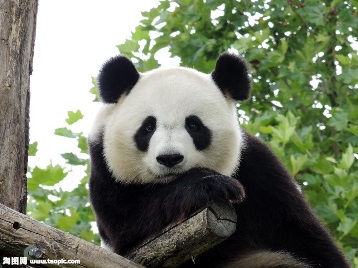 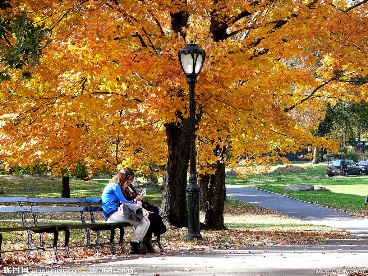 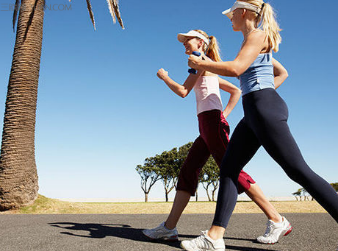 D   E     F 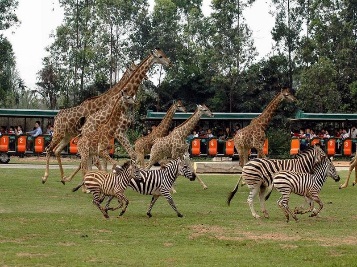 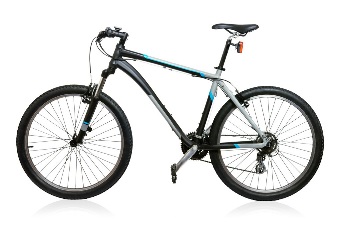 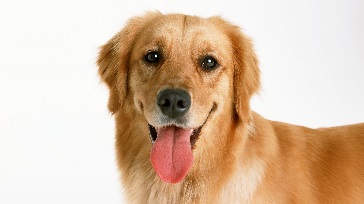 自行车 (zixíngchē)  __________ 2. 走路（zǒulù）  ________3. 熊猫（xióngmāo）__________  4. 公园（gōngyuán）_________  5. 狗（gǒu）_________    6. 动物园（dòngwùyuán _________二、看图完成句子 Fill the blanks using the newly-learned language points and words. 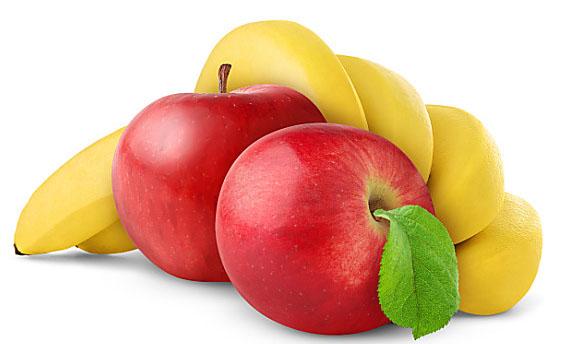 ________________________？     ，  18___________19  ？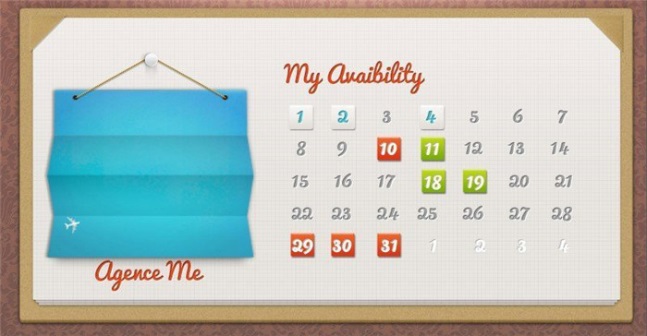 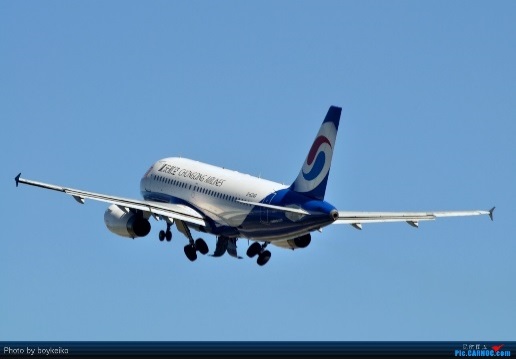 _______________。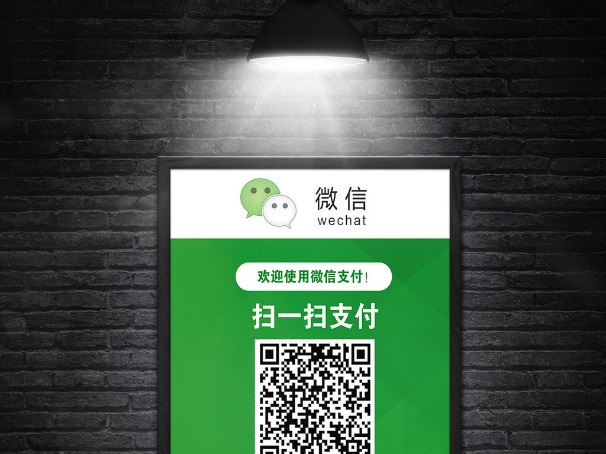  ___________  。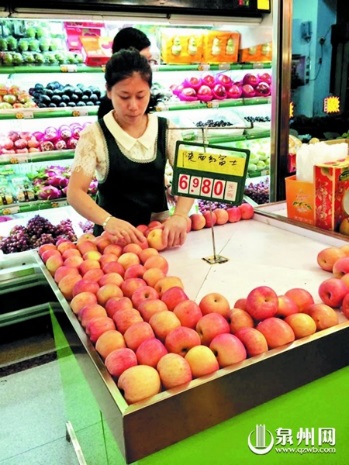  ____________ 。  二、书写汉字  Character writing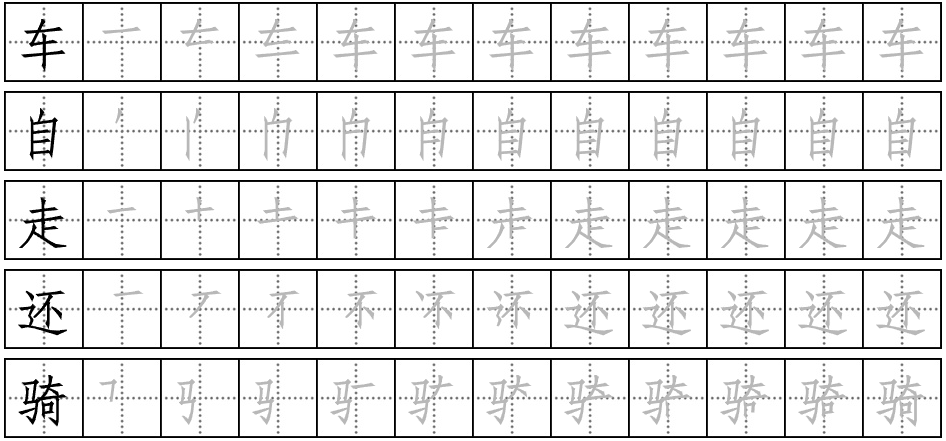 